УТВЕРЖДАЮПроректор по УВР  Н.Е. Сердитова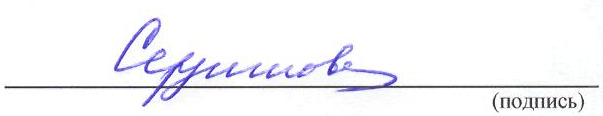 «28»  мая 2020 г.Расписание защит выпускных квалификационных работ  на химико-технологическом факультете в 2019/20 учебном году  И.о.декана:                                        М.А. Феофанова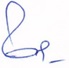 Направление / СпециальностьДатаВремяМестопроведения04.03.01 Химия25 июня26 июня09:00MS Teams04.04.01 Химия (магистратура)29 июня30 июня09:00MS Teams04.05.01 Фундаментальная и прикладная химия2 июля3 июля09:00MS Teams